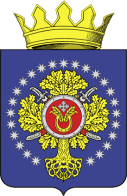 УРЮПИНСКИЙ МУНИЦИПАЛЬНЫЙ РАЙОНВОЛГОГРАДСКОЙ ОБЛАСТИУРЮПИНСКАЯ  РАЙОННАЯ  ДУМАР  Е  Ш  Е  Н  И  Е30 ноября 2018 года	                 № 52/495 О внесении изменений в решение Урюпинской районной Думы, регламентирующее порядок предоставления бюджетам сельских поселений Урюпинского муниципального района иных межбюджетных трансфертов из бюджета Урюпинского муниципального района        Рассмотрев обращение главы Урюпинского муниципального района о внесении изменений в приложение 2 к решению Урюпинской районной Думы от 28 декабря 2016 года № 33/253 «О Порядке предоставления бюджетам сельских поселений, входящих в состав Урюпинского муниципального района, иных межбюджетных трансфертов на финансовое обеспечение передаваемых Урюпинским муниципальным районом полномочий по решению вопросов местного значения в соответствии с заключенными соглашениями, а также иных межбюджетных трансфертов на решение вопросов местного значения сельских поселений в соответствии с заключенными соглашениями» (в редакции решения Урюпинской районной Думы от 04 декабря 2017 года № 43/359), на основании статей 9, 142.4 Бюджетного кодекса Российской Федерации, статьи 16.1 Закона Волгоградской области от 26 июля 2005 года № 1093-ОД «О межбюджетных отношениях в Волгоградской области», Урюпинская районная Дума РЕШИЛА:        1. Внести в приложение 2 «Порядок предоставления из бюджета Урюпинского муниципального района бюджетам сельских поселений, входящих в состав Урюпинского муниципального района, иных межбюджетных трансфертов на решение вопросов местного значения сельских поселений в соответствии с заключенными соглашениями» к решению Урюпинской районной Думы от 28 декабря 2016 года № 33/253 (в редакции решения Урюпинской районной Думы от 04 декабря 2017 года                № 43/359) следующее изменение:        абзац четвертый пункта 4 изложить в следующей редакции:        «НЧ - финансовый норматив выравнивания поселений, устанавливаемый в размере 290 рублей».        2. Настоящее решение вступает в силу с 1 января 2019 года.        3. Направить настоящее решение главе Урюпинского муниципального района для подписания и опубликования в установленном порядке.              Председатель 						   ГлаваУрюпинской районной Думы 	   Урюпинского муниципального района                        Т.Е. Матыкина 					        А.И. Феронов